НАКАЗПО ГАННІВСЬКІЙ ЗАГАЛЬНООСВІТНІЙ ШКОЛІ І-ІІІ СТУПЕНІВПЕТРІВСЬКОЇ РАЙОННОЇ РАДИ КІРОВОГРАДСЬКОЇ ОБЛАСТІвід 26 березня 2019 року                                                                                               № 72с. ГаннівкаПро участьу ІІ (заключному) етапі ХІІ Міжнародного конкурсу з українознавства Єфімової Т.О.Відповідно до рішення журі ХІІ Міжнародного конкурсу з українознавства та на лист Науково-дослідного інституту українознавства від 21.03.2019 року № 129 «Про визначення переможців І (заочного) етапу ХІІ Міжнародного конкурсу з українознавства для учнів 8-11 класів загальноосвітніх навчальних закладів»НАКАЗУЮ:Відрядити БАРАНЬКО Тетяну Валентинівну, вчителя історії Іскрівської загальноосвітньої школи І-ІІІ ступенів, філії Ганнівської загальноосвітньої школи І-ІІІ ступенів, ЄФІМОВУ Тетяну Олександрівну, ученицю 9 класу Іскрівської загальноосвітньої школи І-ІІІ ступенів, філії Ганнівської загальноосвітньої школи І-ІІІ ступенів, для участі в ІІ (заключному) етапі ХІІ Міжнародного конкурсу з українознавства з 27 -31 березня 2019 року у м. Київ, Науково-дослідний інститут українознавства.Відповідальність за збереження життя і здоров'я учениці покласти на БАРАНЬКО Т.В., вчителя історії Іскрівської загальноосвітньої школи І-ІІІ ступенів, філії Ганнівської загальноосвітньої школи І-ІІІ ступенів.Заступнику завідувача з навчально-виховної роботи Іскрівської загальноосвітньої школи І-ІІІ ступенів, філії Ганнівської загальноосвітньої школи І-ІІІ ступенів БОНДАРЄВІЙ Н.П. забезпечити явку супроводжуючого та учасниці ІІ (заключного) етапу ХІІ Міжнародного конкурсу з українознавства з 27 -31 березня 2019 року до м. Києва, Науково-дослідного інституту українознавства.Витрати на проїзд учасниці ІІ (заключного) етапу ХІІ Міжнародного конкурсу з українознавства, відрядження БАРАНЬКО Т.В. віднести за рахунок закладу, де вони навчаються та працюють.Контроль за виконанням даного наказу покласти на завідувача Іскрівської загальноосвітньої школи І-ІІІ ступенів, філії Ганнівської загальноосвітньої школи І-ІІІ ступенів ЯНИШИНА В.М. Директор школи                                                                                          О.КанівецьЗ наказом ознайомлені:                                                                          В.ЯнишинТ.Баранько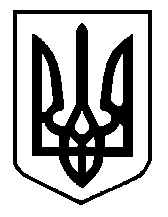 